اطلاعات شرکت فروشندهاطلاعات دانش‌بنیانی شرکت فروشندهتركيب اعضای هیئت مدیرهترکیب اعضای هیئت مدیره مطابق روزنامه رسمي شماره ................ مورخ ............................. به صورت زیر است: سابقه شرکت فروشنده در دریافت تسهیلات از صندوق نوآوری و شکوفایی معرفی دستگاه موضوع طرح مقایسه محصول شرکت با محصولات رقبا (داخلی و خارجی)همه موارد فوق، خوداظهاری شرکت فروشنده بوده و در صورت ارائه اطلاعات نادرست، مسئولیت آن به‌عهده شرکت فروشنده است.لطفا مستندات زیر به پیوست ارائه گردد.نام شرکتنوع شخصیت حقوقیمحل ثبتشناسه ملیتاریخ تأسیسدارندگان حق امضاسرمایه اولیه (میلیون ریال)سرمایه فعلی (میلیون ریال)موضوع فعالیت (مطابق با اساسنامه)مدیرعاملنماینده قانونی شرکت (رابط با صندوق)تلفن ثابت (شرکت) و تلفن همراه (رابط)پست الکترونیکی (الزامی است؛ راه ارتباطی صندوق با شرکت خواهد بود)وب‌سایتنوع محل استقرار شهرک صنعتی        پارک علم و فناوری       مرکز رشد        سایرآدرس دفتر مرکزیآدرس واحد تولیدیمعرفی مختصر شرکت و محصولاتش نوپا نوع1          نوپا نوع2           تولیدی نوع1            تولیدی نوع2نوع شرکت دانش‌بنیانتاریخ دانشبنیان شدنمدت اعتبار دانش‌بنیان بودن (سال)نام محصولدسته اصلیزیر دسته اولزیر دسته دومزیر دسته سومزیر دسته چهارمرديفنام و نام خانوادگیسمتکد ملیتاریخ تولدنام پدررشته تحصیلیسطح تحصیلات1 2 34ردیفنوع تسهیلاتمبلغ تسهیلات(میلیون ریال)تاریخ شروعسررسید نهاییعنوان محصولقیمت دستگاه (پیش از مالیات بر ارزش‌افزوده) (ریال)نوع حوزه صنعت و فن‌آوریدسته اصلی: نوع حوزه صنعت و فن‌آوریزیر دسته اول:نوع حوزه صنعت و فن‌آوریزیر دسته دوم:نوع حوزه صنعت و فن‌آوریزیر دسته سوم: نوع حوزه صنعت و فن‌آوریزیر دسته چهارم: -کاربرد دستگاهمشخصات فنی دستگاهبرای مثال: وزن، آمپر، ولتاژ، سرعت، ظرفیت، عمر مفید و...تصاویر محصول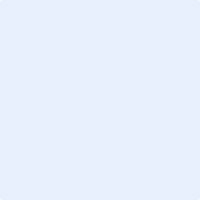 تصاویر محصولردیفنام محصولشرکت سازندهکشورمقایسه ویژگی‌های دستگاه شرکت رقیب
با دستگاه موضوع طرحقیمت(میلیون ریال)کاتالوگ معرفی شرکت و محصول موضوع طرحمعرفی فنی محصول (در حد یک صفحه)تصویر روزنامه رسمی آخرین تغییرات اعضای هیئت مدیرهتصویر آخرین روزنامه رسمی تغییر سرمایه